Appendix 7. TIN Dashboard (EHR Cohort Assessment Tab). Specialized dashboards targeted to each type of proposal provide additional information for project teams.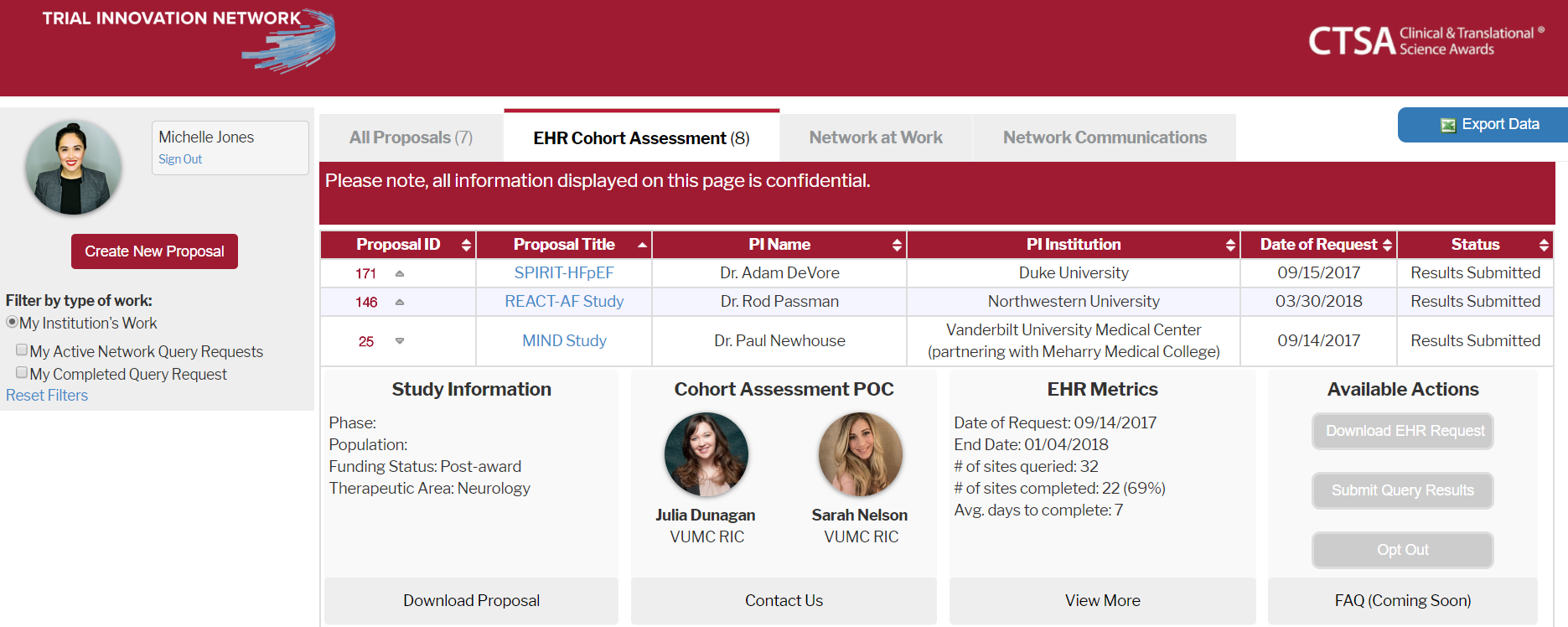 